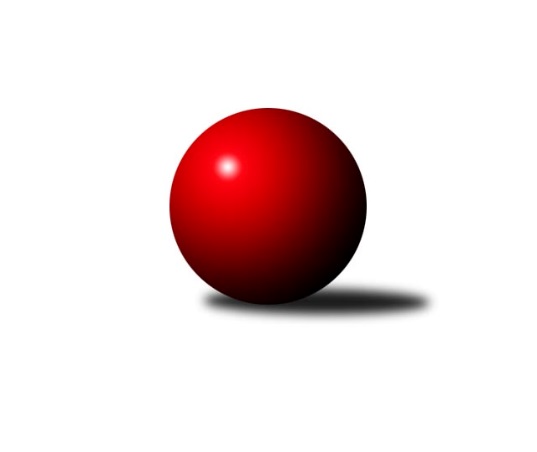 Č.18Ročník 2017/2018	3.4.2018Nejlepšího výkonu v tomto kole: 1635 dosáhlo družstvo: KK PEPINO BruntálMeziokresní přebor-Bruntál, Opava 2017/2018Výsledky 18. kolaSouhrnný přehled výsledků:TJ Kovohutě Břidličná ˝C˝	- TJ Jiskra Rýmařov ˝C˝	8:2	1576:1509		27.3.TJ Opava ˝D˝	- TJ Sokol Chvalikovice˝C˝	6:4	1538:1456		2.4.TJ Horní Benešov ˝E˝	- KK Minerva Opava ˝C˝	8:2	1569:1495		2.4.TJ Sokol Chvalíkovice ˝B˝	- TJ Kovohutě Břidličná ˝B˝	3:7	1460:1524		2.4.RSKK Raciborz	- KK PEPINO Bruntál	2:8	1609:1635		2.4.TJ Jiskra Rýmařov ˝C˝	- TJ Opava ˝D˝	10:0	1646:1544		3.4.Tabulka družstev:	1.	KK PEPINO Bruntál	18	14	0	4	123 : 49 	 	 1645	28	2.	RSKK Raciborz	18	13	0	5	116 : 56 	 	 1612	26	3.	TJ Jiskra Rýmařov ˝C˝	18	13	0	5	116 : 56 	 	 1578	26	4.	TJ Kovohutě Břidličná ˝C˝	18	12	0	6	97 : 75 	 	 1575	24	5.	TJ Sokol Chvalíkovice ˝B˝	18	11	0	7	102 : 70 	 	 1584	22	6.	TJ Kovohutě Břidličná ˝B˝	18	10	0	8	95 : 77 	 	 1533	20	7.	TJ Horní Benešov ˝E˝	18	8	0	10	83 : 89 	 	 1546	16	8.	KK Minerva Opava ˝C˝	18	6	0	12	64 : 108 	 	 1451	12	9.	TJ Opava ˝D˝	18	2	0	16	34 : 138 	 	 1444	4	10.	TJ Sokol Chvalikovice˝C˝	18	1	0	17	30 : 142 	 	 1447	2Podrobné výsledky kola:	 TJ Kovohutě Břidličná ˝C˝	1576	8:2	1509	TJ Jiskra Rýmařov ˝C˝	Ladislav Stárek st.	 	 183 	 174 		357 	 0:2 	 386 	 	196 	 190		Pavel Švan	Pavel Veselka	 	 207 	 189 		396 	 2:0 	 386 	 	191 	 195		Pavel Přikryl	Jiří Večeřa	 	 205 	 208 		413 	 2:0 	 351 	 	164 	 187		Stanislav Lichnovský	Ota Pidima	 	 208 	 202 		410 	 2:0 	 386 	 	194 	 192		Miroslav Langerrozhodčí: Nejlepší výkon utkání: 413 - Jiří Večeřa	 TJ Opava ˝D˝	1538	6:4	1456	TJ Sokol Chvalikovice˝C˝	Vilibald Marker	 	 178 	 201 		379 	 0:2 	 401 	 	187 	 214		Jonas Műckstein	Milan Franer	 	 210 	 187 		397 	 2:0 	 347 	 	192 	 155		Dominik Žiga	Markéta Jašková	 	 178 	 193 		371 	 2:0 	 307 	 	155 	 152		Marek Hrbáč	Vladislav Kobelár	 	 184 	 207 		391 	 0:2 	 401 	 	203 	 198		Denis Vítekrozhodčí: Nejlepšího výkonu v tomto utkání: 401 kuželek dosáhli: Jonas Műckstein, Denis Vítek	 TJ Horní Benešov ˝E˝	1569	8:2	1495	KK Minerva Opava ˝C˝	Roman Swaczyna	 	 190 	 176 		366 	 0:2 	 446 	 	217 	 229		Gabriela Beinhauerová	Miroslav Petřek st.	 	 199 	 183 		382 	 2:0 	 368 	 	205 	 163		Radek Fischer	Lukáš Zahumenský	 	 193 	 180 		373 	 2:0 	 333 	 	147 	 186		Zuzana Šafránková	Petr Kozák	 	 223 	 225 		448 	 2:0 	 348 	 	178 	 170		Stanislav Trojákrozhodčí: Nejlepší výkon utkání: 448 - Petr Kozák	 TJ Sokol Chvalíkovice ˝B˝	1460	3:7	1524	TJ Kovohutě Břidličná ˝B˝	Daniel Beinhauer	 	 166 	 184 		350 	 0:2 	 391 	 	203 	 188		Anna Dosedělová	Dalibor Krejčiřík	 	 203 	 199 		402 	 2:0 	 332 	 	178 	 154		Josef Kočař	Otto Mückstein	 	 182 	 189 		371 	 1:1 	 371 	 	189 	 182		Jaroslav Zelinka	David Beinhauer	 	 170 	 167 		337 	 0:2 	 430 	 	221 	 209		Leoš Řepka ml.rozhodčí: Nejlepší výkon utkání: 430 - Leoš Řepka ml.	 RSKK Raciborz	1609	2:8	1635	KK PEPINO Bruntál	Krzysztof Wróblewski	 	 205 	 196 		401 	 0:2 	 406 	 	207 	 199		Josef Novotný	Ryszard Grygiel	 	 187 	 198 		385 	 0:2 	 427 	 	221 	 206		Lukáš Janalík	Slawomir Holynski	 	 203 	 187 		390 	 0:2 	 407 	 	212 	 195		Jan Mlčák	Mariusz Gierczak	 	 210 	 223 		433 	 2:0 	 395 	 	209 	 186		Tomáš Janalíkrozhodčí: Nejlepší výkon utkání: 433 - Mariusz Gierczak	 TJ Jiskra Rýmařov ˝C˝	1646	10:0	1544	TJ Opava ˝D˝	Pavel Přikryl	 	 210 	 218 		428 	 2:0 	 378 	 	190 	 188		Milan Franer	Miroslav Langer	 	 209 	 192 		401 	 2:0 	 383 	 	195 	 188		Roman Škrobánek	Pavel Švan	 	 215 	 197 		412 	 2:0 	 402 	 	205 	 197		Vladislav Kobelár	Stanislav Lichnovský	 	 206 	 199 		405 	 2:0 	 381 	 	197 	 184		Vilibald Markerrozhodčí: Nejlepší výkon utkání: 428 - Pavel PřikrylPořadí jednotlivců:	jméno hráče	družstvo	celkem	plné	dorážka	chyby	poměr kuž.	Maximum	1.	Lukáš Janalík 	KK PEPINO Bruntál	433.58	295.3	138.3	5.8	6/8	(459)	2.	Marek Hynar 	TJ Sokol Chvalíkovice ˝B˝	427.12	297.9	129.2	6.7	6/8	(448)	3.	Tomáš Janalík 	KK PEPINO Bruntál	422.10	290.6	131.5	5.8	8/8	(457)	4.	Mariusz Gierczak 	RSKK Raciborz	416.94	290.8	126.2	7.5	8/8	(459)	5.	Gabriela Beinhauerová 	KK Minerva Opava ˝C˝	411.20	290.7	120.5	8.2	7/8	(450)	6.	Krzysztof Wróblewski 	RSKK Raciborz	406.38	282.7	123.7	8.1	8/8	(428)	7.	Dalibor Krejčiřík 	TJ Sokol Chvalíkovice ˝B˝	404.87	283.3	121.6	6.8	6/8	(437)	8.	Josef Novotný 	KK PEPINO Bruntál	403.85	282.2	121.7	7.1	8/8	(432)	9.	Leoš Řepka ml. 	TJ Kovohutě Břidličná ˝B˝	403.38	279.8	123.5	8.0	6/8	(444)	10.	Pavel Švan 	TJ Jiskra Rýmařov ˝C˝	403.29	284.5	118.8	7.1	8/8	(454)	11.	Ota Pidima 	TJ Kovohutě Břidličná ˝C˝	402.77	280.4	122.4	7.9	8/8	(434)	12.	Jan Mlčák 	KK PEPINO Bruntál	401.07	284.4	116.7	8.0	7/8	(414)	13.	Otto Mückstein 	TJ Sokol Chvalíkovice ˝B˝	401.02	286.6	114.4	9.6	8/8	(460)	14.	Jaroslav Zelinka 	TJ Kovohutě Břidličná ˝B˝	400.41	283.9	116.5	8.6	7/8	(448)	15.	Artur Tokarski 	RSKK Raciborz	399.79	279.5	120.3	8.4	8/8	(443)	16.	Miroslav Langer 	TJ Jiskra Rýmařov ˝C˝	397.32	278.8	118.5	8.1	7/8	(429)	17.	Jiří Večeřa 	TJ Kovohutě Břidličná ˝C˝	396.83	279.9	116.9	8.8	8/8	(440)	18.	Pavel Přikryl 	TJ Jiskra Rýmařov ˝C˝	395.81	278.0	117.8	8.5	8/8	(438)	19.	Miroslav Smékal 	TJ Kovohutě Břidličná ˝C˝	392.39	280.2	112.2	10.5	6/8	(422)	20.	Stanislav Lichnovský 	TJ Jiskra Rýmařov ˝C˝	392.01	276.0	116.0	8.4	8/8	(462)	21.	Slawomir Holynski 	RSKK Raciborz	388.96	279.7	109.3	9.3	8/8	(440)	22.	Denis Vítek 	TJ Sokol Chvalikovice˝C˝	383.58	272.4	111.2	10.3	8/8	(429)	23.	Miroslav Petřek  st.	TJ Horní Benešov ˝E˝	381.49	274.7	106.8	10.4	8/8	(435)	24.	Roman Swaczyna 	TJ Horní Benešov ˝E˝	381.05	269.9	111.2	9.8	8/8	(417)	25.	David Beinhauer 	TJ Sokol Chvalíkovice ˝B˝	380.82	271.7	109.1	12.0	6/8	(422)	26.	Jonas Műckstein 	TJ Sokol Chvalikovice˝C˝	380.07	268.1	112.0	9.3	8/8	(418)	27.	Anna Dosedělová 	TJ Kovohutě Břidličná ˝B˝	379.13	276.6	102.5	12.3	8/8	(416)	28.	Pavel Veselka 	TJ Kovohutě Břidličná ˝C˝	376.90	267.5	109.4	12.6	7/8	(437)	29.	Daniel Beinhauer 	TJ Sokol Chvalíkovice ˝B˝	369.98	268.9	101.1	13.3	8/8	(439)	30.	Radek Fischer 	KK Minerva Opava ˝C˝	366.96	258.9	108.1	9.8	8/8	(449)	31.	Josef Kočař 	TJ Kovohutě Břidličná ˝B˝	365.86	264.5	101.3	12.1	8/8	(424)	32.	Roman Škrobánek 	TJ Opava ˝D˝	365.38	262.8	102.6	13.7	8/8	(394)	33.	Stanislav Troják 	KK Minerva Opava ˝C˝	349.96	257.9	92.1	16.0	7/8	(402)	34.	Vilibald Marker 	TJ Opava ˝D˝	348.17	242.2	105.9	12.9	6/8	(410)	35.	Dominik Žiga 	TJ Sokol Chvalikovice˝C˝	341.05	252.6	88.5	18.0	8/8	(364)	36.	Zuzana Šafránková 	KK Minerva Opava ˝C˝	334.07	246.4	87.7	15.5	7/8	(385)		Petr Kozák 	TJ Horní Benešov ˝E˝	424.26	288.5	135.8	3.9	5/8	(468)		Eva Zdražilová 	TJ Horní Benešov ˝E˝	412.00	281.3	130.7	8.8	3/8	(441)		Robert Kučerka 	TJ Horní Benešov ˝E˝	406.37	282.1	124.3	6.1	5/8	(436)		Jiří Procházka 	TJ Kovohutě Břidličná ˝C˝	405.50	283.3	122.2	6.3	2/8	(433)		Josef Klapetek 	TJ Opava ˝D˝	402.00	283.0	119.0	6.0	1/8	(402)		Richard Janalík 	KK PEPINO Bruntál	395.69	273.9	121.8	8.1	4/8	(443)		Přemysl Janalík 	KK PEPINO Bruntál	395.50	267.0	128.5	9.0	2/8	(422)		Ryszard Grygiel 	RSKK Raciborz	390.67	268.0	122.7	8.3	3/8	(413)		František Habrman 	TJ Kovohutě Břidličná ˝C˝	388.00	273.0	115.0	5.0	1/8	(388)		Milan Franer 	TJ Opava ˝D˝	385.25	274.0	111.3	11.0	2/8	(397)		Karel Michalka 	TJ Opava ˝D˝	383.50	276.0	107.5	11.5	1/8	(386)		Ladislav Stárek st. 	TJ Kovohutě Břidličná ˝C˝	381.43	267.9	113.5	9.9	4/8	(407)		Oldřich Tomečka 	KK Minerva Opava ˝C˝	378.78	268.0	110.8	8.4	3/8	(427)		Dariusz Jaszewski 	RSKK Raciborz	377.67	260.7	117.0	7.0	1/8	(383)		Martin Švrčina 	TJ Horní Benešov ˝E˝	373.80	268.1	105.7	11.0	5/8	(393)		Vladislav Kobelár 	TJ Opava ˝D˝	372.30	267.3	105.0	11.7	5/8	(427)		Cezary Koczorski 	RSKK Raciborz	365.00	267.0	98.0	12.0	1/8	(365)		Luděk Häusler 	TJ Kovohutě Břidličná ˝B˝	363.83	263.7	100.2	13.4	5/8	(378)		Pavel Jašek 	TJ Opava ˝D˝	362.75	264.1	98.6	14.9	4/8	(387)		Markéta Jašková 	TJ Opava ˝D˝	361.50	262.0	99.5	13.6	4/8	(383)		Lenka Markusová 	TJ Opava ˝D˝	358.04	258.5	99.5	12.7	5/8	(394)		Martin Kaduk 	KK PEPINO Bruntál	353.50	245.0	108.5	10.0	1/8	(372)		Patrik Kostka 	TJ Sokol Chvalikovice˝C˝	353.45	266.7	86.8	16.1	5/8	(399)		Lenka Hrnčířová 	KK Minerva Opava ˝C˝	353.25	254.5	98.8	15.8	2/8	(402)		František Ocelák 	KK PEPINO Bruntál	349.67	251.0	98.7	12.5	2/8	(356)		Luděk Bambušek 	TJ Jiskra Rýmařov ˝C˝	348.00	252.5	95.5	14.5	2/8	(378)		Jakub Nosek 	TJ Sokol Chvalikovice˝C˝	347.50	254.7	92.8	14.7	2/8	(385)		Petr Bracek. 	TJ Opava ˝D˝	338.90	244.5	94.4	14.4	2/8	(361)		Lukáš Zahumenský 	TJ Horní Benešov ˝E˝	335.38	247.8	87.6	16.6	4/8	(397)		Jiří Novák 	TJ Opava ˝D˝	324.67	238.3	86.3	16.7	2/8	(357)		Marek Hrbáč 	TJ Sokol Chvalikovice˝C˝	322.75	233.3	89.5	18.5	4/8	(363)Sportovně technické informace:Starty náhradníků:registrační číslo	jméno a příjmení 	datum startu 	družstvo	číslo startu25473	Marek Hrbáč	02.04.2018	TJ Sokol Chvalikovice˝C˝	8x22798	Markéta Poloková	02.04.2018	TJ Opava ˝D˝	4x25239	Slawomir Holynski	02.04.2018	RSKK Raciborz	7x24614	Zuzana Šafránková	02.04.2018	KK Minerva Opava ˝C˝	7x12477	Radek Fischer	02.04.2018	KK Minerva Opava ˝C˝	8x
Hráči dopsaní na soupisku:registrační číslo	jméno a příjmení 	datum startu 	družstvo	Program dalšího kola:Nejlepší šestka kola - absolutněNejlepší šestka kola - absolutněNejlepší šestka kola - absolutněNejlepší šestka kola - absolutněNejlepší šestka kola - dle průměru kuželenNejlepší šestka kola - dle průměru kuželenNejlepší šestka kola - dle průměru kuželenNejlepší šestka kola - dle průměru kuželenNejlepší šestka kola - dle průměru kuželenPočetJménoNázev týmuVýkonPočetJménoNázev týmuPrůměr (%)Výkon8xPetr KozákHor.Beneš.E4488xMariusz GierczakRaciborz114.144336xGabriela BeinhauerováMinerva C4467xLukáš JanalíkPEPINO112.564278xMariusz GierczakRaciborz4335xLeoš Řepka ml.Břidličná B112.334302xLeoš Řepka ml.Břidličná B4307xPetr KozákHor.Beneš.E109.984487xLukáš JanalíkPEPINO4274xGabriela BeinhauerováMinerva C109.494464xJiří VečeřaBřidličná C4134xJiří VečeřaBřidličná C108.79413